SALEZIJANSKA KLASIČNA GIMNAZIJA, s pravom javnosti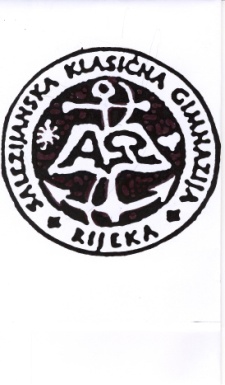 Vukovarska 62, RijekaTel: 385-051-672-986e-mail: skg.rijeka@gmail.comOIB: 58505638774Odluke sa 22. sjednice Školskog odbora od 19. 4. 2024.Ovom Odlukom jednoglasno se usvaja prijedlog I. Izmjena i dopuna financijskog plana za 2024.